授業展開例No.13授業展開例No.13学年５教科音楽本時２／３実施月９単　元リズムを選んでアンサンブルリズムを選んでアンサンブルリズムを選んでアンサンブルリズムを選んでアンサンブルリズムを選んでアンサンブルリズムを選んでアンサンブルリズムを選んでアンサンブルリズムを選んでアンサンブルリズムを選んでアンサンブル本時の目標本時の目標リズムに合った楽器の音源を選び、３つの音源でリズムアンサンブルを作る。リズムに合った楽器の音源を選び、３つの音源でリズムアンサンブルを作る。リズムに合った楽器の音源を選び、３つの音源でリズムアンサンブルを作る。リズムに合った楽器の音源を選び、３つの音源でリズムアンサンブルを作る。リズムに合った楽器の音源を選び、３つの音源でリズムアンサンブルを作る。リズムに合った楽器の音源を選び、３つの音源でリズムアンサンブルを作る。リズムに合った楽器の音源を選び、３つの音源でリズムアンサンブルを作る。リズムに合った楽器の音源を選び、３つの音源でリズムアンサンブルを作る。使用ソフトウェア使用ソフトウェア＜ビジュアルプログラミング＞　スクラッチ＜ビジュアルプログラミング＞　スクラッチ＜ビジュアルプログラミング＞　スクラッチ＜ビジュアルプログラミング＞　スクラッチ＜ビジュアルプログラミング＞　スクラッチ＜ビジュアルプログラミング＞　スクラッチ＜ビジュアルプログラミング＞　スクラッチ＜ビジュアルプログラミング＞　スクラッチプログラミング的思考力との関連プログラミング的思考力との関連プログラミング的思考力との関連プログラミング的思考力との関連プログラミング的思考力との関連リズムパターンの組み合わせを論理的に考える。リズムパターンの組み合わせを論理的に考える。リズムパターンの組み合わせを論理的に考える。リズムパターンの組み合わせを論理的に考える。リズムパターンの組み合わせを論理的に考える。学　　習　　活　　動　　　　　　　　※教師の支援　◆思考ツールの活用　☆評　価2040　リズムアンサンブルを楽しもう　　〇それぞれのリズムに合うと思う楽器（音源）を選ぼう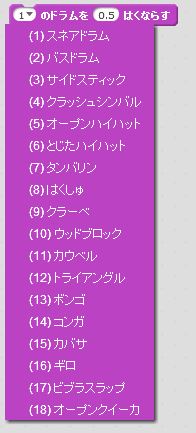 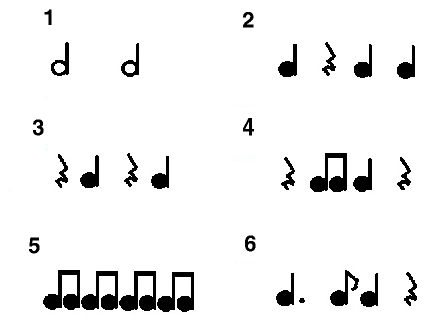 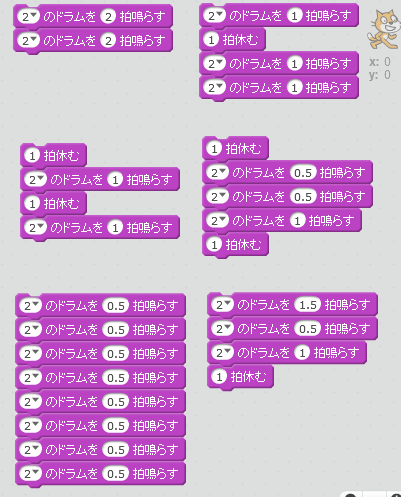 ３パートのリズムアンサンブルを４小節分作ろう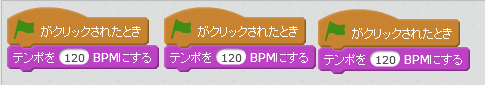 ◆各楽器のリズムは小節ごとの表にすると　　　　　　　　　　　　　　　　　　　　　　　　視覚的に把握しやすいことを伝える。〇振り返りをしよう　　・友達が作ったアンサンブルがすてきだな☆リズムパターンを組み合わせ、リズムアンサンブルを作ることができたか。　　（プログラム・演奏結果）